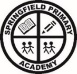 Planning and Progression: Art	TopicsFSY1/2Y1/2Y3/4Y3/4Y5/6Y5/6TopicsMy World, Seasons and CelebrationsWonderful weather, We are heroesTerrific tales, Watch it growCYCLE ALondonTransportMe On My MapBridgesWater’s EdgeCYCLE BPuppetsHistory of ToysExplorersGrimsby and IndiaVictorian CleethorpesOur SeasideCYCLE ANatural DisastersRomansTudorsAmazon RainforestAncient EgyptRiversCYCLE BChocolate: From bean to barThe Mayan CivilisationGrimsby Heritage CentreOur Local AreaPrehistoric BritainCoastlinesCYCLE AWW2ShackletonExtreme EnvironmentsOlympic LegaciesCYCLE BTown and CountryGuy FawkesViking RaidersFair TradeKeen To Be GreenDeveloping IdeasCreate collaborativelyShare ideas, resources and skills.Explore, use and refine a variety of artistic effects to express their ideas and feelings.Use thick and thin brushes.Respond to ideas and starting points.Explore ideas and collect visual information.Explore different methods and materials as ideas develop, including technology.Respond to ideas and starting points.Explore ideas and collect visual information.Explore different methods and materials as ideas develop, including technology.Develop ideas from starting points throughout the curriculum.Use sketchbooks to explore and develop ideas and collect information and resources.Adapt and refine ideas as they progress, reviewing and revisiting as appropriate.Develop ideas from starting points throughout the curriculum.Use sketchbooks to explore and develop ideas and collect information and resources.Adapt and refine ideas as they progress, reviewing and revisiting as appropriate.Develop and imaginatively extend ideas from starting points throughout the curriculum.Collect information, sketches and resources and present ideas imaginatively in a sketchbook.Use the qualities of materials to enhance ideas experimenting with the elements of line, tone, colour, form, texture, space and shape.Spot the potential in unexpected results as work progresses.Comment on artworks with a fluent grasp of visual language.Explore different techniques and effects. E.g. symmetry, rotation, distortion, stretching, melting, fragmentation, enlargement.Develop and imaginatively extend ideas from starting points throughout the curriculum.Collect information, sketches and resources and present ideas imaginatively in a sketchbook.Use the qualities of materials to enhance ideas experimenting with the elements of line, tone, colour, form, texture, space and shape.Spot the potential in unexpected results as work progresses.Comment on artworks with a fluent grasp of visual language.Explore different techniques and effects. E.g. symmetry, rotation, distortion, stretching, melting, fragmentation, enlargement.Mastering TechniquesPaintingContinue to explore colour.Know the primary colours and that mixing these will create a new colour.Explore using different tools for painting.Hold and manipulate a paintbrush with increasing control.DrawingKnow a pencil can create different linesHold and move a pencil with increasing control.Explore coloured pencils for different effects and drawing pictures of animals and plants.Use a pencil to explore and create curved and straight lines.Explore, the natural world around them making observations.SculptureBegin to manipulate materials to create a model.Know how to mould different resources to make a sculpture e.g. clay.Use techniques such as paper folding, rolling and cutting.PaintingUse thick and thin brushes.Mix primary colours to make secondary.Explore adding white to colours to make tints and black to colours to make tones.Experiment with watercolours and poster paints.DrawingDraw lines of different sizes and thickness, using different media and grades of pencil and with increasing complexity and detail.Show pattern and texture by adding dots and lines.Show different tones by using coloured pencils.Select different drawing tools to create effect.Begin to develop observational drawing skills. SculptureUse clay and other mouldable materials.Manipulate malleable materials – explore rolling, pinching and kneading.Explore using natural and man-made materials to create sculptures.Match and sort fabrics and threads.PaintingUse thick and thin brushes.Mix primary colours to make secondary.Explore adding white to colours to make tints and black to colours to make tones.Experiment with watercolours and poster paints.DrawingDraw lines of different sizes and thickness, using different media and grades of pencil and with increasing complexity and detail.Show pattern and texture by adding dots and lines.Show different tones by using coloured pencils.Select different drawing tools to create effect.Begin to develop observational drawing skills. SculptureUse clay and other mouldable materials.Manipulate malleable materials – explore rolling, pinching and kneading.Explore using natural and man-made materials to create sculptures.Match and sort fabrics and threads.Painting and PrintingExplore and use a number of brush techniques using thick and thin brushes to produce shapes, textures, patterns and lines.Begin to mix specific colours/tones effectively.Begin to use watercolour paint to produce washes for backgrounds then add detail.Experiment with creating mood with colour.  Drawing Draw lines of different sizes and thickness.Show different tones by using coloured pencils.Select media and materials to explore and create effects.Show pattern and texture by adding dots and lines.Show different tones by using coloured pencils.SculpturePlan, adapt and make models.Create and combine shapes to create recognisable forms.Explore different ways to join clay.Add materials to provide interesting detail.Use tools to carve and add shapes, texture and pattern.Painting and PrintingExplore and use a number of brush techniques using thick and thin brushes to produce shapes, textures, patterns and lines.Begin to mix specific colours/tones effectively.Begin to use watercolour paint to produce washes for backgrounds then add detail.Experiment with creating mood with colour.  Drawing Draw lines of different sizes and thickness.Show different tones by using coloured pencils.Select media and materials to explore and create effects.Show pattern and texture by adding dots and lines.Show different tones by using coloured pencils.SculpturePlan, adapt and make models.Create and combine shapes to create recognisable forms.Explore different ways to join clay.Add materials to provide interesting detail.Use tools to carve and add shapes, texture and pattern.Painting and PrintingSelect different brush techniques using thick and thin brushes to create different effects.Mix tones/colours and layering effectively.Use watercolour paint to produce washes for backgrounds then add detail.Create mood and movement with colour.Drawing Use a variety of techniques to add interesting effects (e.g. reflections, shadows, direction of sunlight).Use a choice of techniques to depict movement, perspective, shadows and reflection.Choose a style of drawing suitable for the work (e.g. realistic or impressionistic).Use lines to represent movement.SculptureCreate and combine shapes to create recognisable forms (e.g. shapes made from nets or solid materials).Use clay to create their own 3D designs.Explore different ways to layer and join clay including: slabs, coils, slips.Show life-like qualities and real-life proportions or abstract interpretations.Use tools to carve and add shapes, texture and pattern with increasing accuracy.Painting and PrintingSelect different brush techniques using thick and thin brushes to create different effects.Mix tones/colours and layering effectively.Use watercolour paint to produce washes for backgrounds then add detail.Create mood and movement with colour.Drawing Use a variety of techniques to add interesting effects (e.g. reflections, shadows, direction of sunlight).Use a choice of techniques to depict movement, perspective, shadows and reflection.Choose a style of drawing suitable for the work (e.g. realistic or impressionistic).Use lines to represent movement.SculptureCreate and combine shapes to create recognisable forms (e.g. shapes made from nets or solid materials).Use clay to create their own 3D designs.Explore different ways to layer and join clay including: slabs, coils, slips.Show life-like qualities and real-life proportions or abstract interpretations.Use tools to carve and add shapes, texture and pattern with increasing accuracy.Learning About Artists,  Craft- Makers and DesignersExamine and describe the work of notable artists. Artist Study Frieda Kahlo – portraitsEric Carle – mixed mediaDescribe the work of notable artists, artisans and designers.Describe and compare the work of different artists identifying similarities and differences.Begin to identify what they like and dislike about the work of artists and designers.Use some of the ideas of artists studied to create their own pieces.Artist Study Stephen Wiltshire – line drawingModigliani - portraitsDescribe the work of notable artists, artisans and designers.Describe and compare the work of different artists identifying similarities and differences.Begin to identify what they like and dislike about the work of artists and designers.Use some of the ideas of artists studied to create their own pieces.Artist Study Stephen Wiltshire – line drawingModigliani - portraitsReplicate some of the techniques used by notable artists, artisans and designers.Create original pieces that are influenced by studies of others.Comment on artworks using visual language.Artist Study Lindsay Phillip Butterfield , William Morris, Orla KielyClaude Monet - water paintings (Water Lilies, The Water Lily Pond, Bridge Over a Pond of Lilies, Argenteuil, Morning on the Seine)Georgia O’KeefeReplicate some of the techniques used by notable artists, artisans and designers.Create original pieces that are influenced by studies of others.Comment on artworks using visual language.Artist Study Lindsay Phillip Butterfield , William Morris, Orla KielyClaude Monet - water paintings (Water Lilies, The Water Lily Pond, Bridge Over a Pond of Lilies, Argenteuil, Morning on the Seine)Georgia O’KeefeGive details (including own sketches) about the style of some notable artists, artisans and designers.Discuss how the work of those studied was influential in both society and to other artists.Create their own pieces drawing on style and effects of artists, designers and craftsmen.Artist Study Sir Claude Francis Barry  (Blitz skyline)Ancient Greek art and Olympic pictogramsAndy Warhol, Roy Lichtenstein, Keith Haring (Pop Art)Norse mythical beasts and jewelleryPablo Picasso, George Braque – cubist portraitsGive details (including own sketches) about the style of some notable artists, artisans and designers.Discuss how the work of those studied was influential in both society and to other artists.Create their own pieces drawing on style and effects of artists, designers and craftsmen.Artist Study Sir Claude Francis Barry  (Blitz skyline)Ancient Greek art and Olympic pictogramsAndy Warhol, Roy Lichtenstein, Keith Haring (Pop Art)Norse mythical beasts and jewelleryPablo Picasso, George Braque – cubist portraits